О внесении изменений в Административный регламент предоставления Министерством природных ресурсов и экологии Республики Алтай государственной услуги по утверждению актов лесопатологического обследования, утвержденный приказом Министерства природных ресурсов и экологии Республики Алтай от 20 апреля 2023 г. № 227В целях совершенствования качества административно-управленческих процессов, руководствуясь Положением о Министерстве природных ресурсов и экологии Республики Алтай, утвержденным постановлением Правительства Республики Алтай от 21 мая 2015 г. № 135, п р и к а з ы в а ю:Внести в Административный регламент предоставления Министерством природных ресурсов и экологии Республики Алтай государственной услуги по утверждению актов лесопатологического обследования, утвержденный приказом Министерства природных ресурсов и экологии Республики Алтай от 20 апреля 2023 г. № 227, следующие изменения:1) наименование раздела 1 изложить в следующей редакции:«Раздел I. Общие положения»;2) в разделе 2: а) наименование изложить в следующей редакции: «Раздел II. Стандарт предоставления государственной услуги»;б) пункт 7 подраздела 2 дополнить словами «природных ресурсов и экологии Республики Алтай»;в) в абзаце первом пункта 9 подраздела 4 слова «не более 10» заменить словами «не более 3»;г) в подпункте 1 пункта 16 подраздела 8 слова «пункта 12» заменить словами «подпункте 2 пункта 11»;3) в разделе 3:а) наименование изложить в следующей редакции:«Раздел III. Состав, последовательность и сроки выполнения административных процедур»;б) в подпункте 2 пункта 111 подраздела 32 слова «пункте 108» заменить словами «пункте 103»;4) в разделе 4:а) наименование изложить в следующей редакции: «Раздел IV. Формы контроля за исполнением административного регламента»;б) в абзаце первом пункта 118 подраздела 1 слова «начальником Министерства» заменить словом «министром»;5) наименование раздела 5 изложить в следующей редакции:«Раздел 5. Досудебный (внесудебный) порядок обжалования решений и действий (бездействия) Министерства, многофункционального центра, организаций, указанных в части 1.1 статьи 16 Федерального закона № 210-фз, а также их должностных лиц, государственных служащих, работников».Министр                                                                                              А.И. СумачаковКорчуганова Ольга Сергеевна, административно-правовой отделзаместитель начальника, (38822)5-90-20 (доб.210), forest04_ok@mail.ru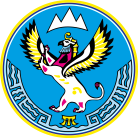 «30» мая 2023 г. № 302г. Горно-Алтайск